Nagy Márk3214 DebrecenKatona utca 3.MeghívóKedves Nagy Márk!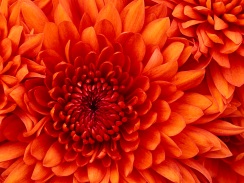 Szeretettel meghívunk jazz együttesünk holnap este tartandó első nyilvános koncertjére.Pontos időpont: 	2000 óraHelyszín: 	A kikötőben található legnagyobb hajó!Megjelenésedre feltétlenül számítunk!A Jazzy együttesKiss Eszter5126 JászfényszaruLepke utca 24.MeghívóKedves Kiss Eszter!Szeretettel meghívunk jazz együttesünk holnap este tartandó első nyilvános koncertjére.Pontos időpont: 	2000 óraHelyszín: 	A kikötőben található legnagyobb hajó!Megjelenésedre feltétlenül számítunk!A Jazzy együttes